КОНТРОЛЬНАЯкарточка по исполнению решение Координационного совещания по обеспечению правопорядка в Республике Дагестан №07-17/2 от 22 апреля 2020 г. Аппарат АТК МРГ Л А В А   А Д М И Н И С Т Р А Ц И ИМ У Н И Ц И П А Л Ь Н О Г О    Р А Й О Н А«ЛЕВАШИНСКИЙ РАЙОН» РЕСПУБЛИКИ ДАГЕСТАНР А С П О Р Я Ж Е Н И Е    № 98от 14 мая 2020г.с. ЛевашиОб утверждении плана работы по исполнению решения Координационного совещания по обеспечению правопорядка в Республике Дагестан №07-17/2 от 22 апреля 2020 г.1.Утвердить прилагаемый план работы по исполнению решения Координационного совещания по обеспечению правопорядка в Республике Дагестан №07-17/2 от 22 апреля 2020 г.2. Исполнителям организовать в полном объеме выполнение мероприятий, предусмотренных Планом.3. Контроль исполнения настоящего распоряжения возложить на заместителя главы Администрации МР «Левашинский район» Абдулкадырова Р.О.4. Распоряжение вступает в силу со дня его подписания.Глава АдминистрацииМР «Левашинский район»                                         Дабишев Ш.М.Распоряжение подготовил                                   Абдулкадыров Р.О.Согласовано с юридическим отделом ________________________                                                                                                                                                     УТВЕРЖДЕНО                                                                                                                                                  распоряжением главы                                                                                                                                                      Администрации, председательАТК в МР «Левашинский район»                                                                                                                                                   от 14 мая 2020 года №98.Планработы по исполнению решения Координационного совещания в Республике Дагестан №07-17/2 от 22 апреля 2020 г.Исп. А.А. Наибханов 8-(928)-250-25-25	АДМИНИСТРАЦИЯ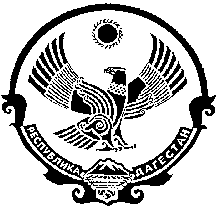 МУНИЦИПАЛЬНОГО    РАЙОНА«ЛЕВАШИНСКИЙ  РАЙОН»  РЕСПУБЛИКИ  ДАГЕСТАН  368320. с. Леваши         тел: 8 (252) 21-3-20,       факс:21-9-98      е-mail:mo-levrayon@mail.ru4 августа 2020 года                                                  № ___________Совета Безопасности Республики Дагестан                                                                                                                                                                                                                                        Салихову А.И.Уважаемый Аздар Ибрагимович!Решение Координационного совещания по обеспечению правопорядка в Республике Дагестан от 22 апреля 2020 года № 07-17/2 получен 29.004.2020 года и адресован заместителю главы Администрации по вопросам общественной безопасности Абдулкадырову Р.О. для исполнения. 14 мая текущего года утвержден план работы по исполнению данного решения. В мероприятие указанные в п. 8 вопроса 1 перенесены на 3-й квартал текущего года из-за пандемии корон вирусной инфекции (COVID-19).В целях исполнения п.п. 7.1-7.4 решения Координационного совещания по обеспечению правопорядка в Республике Дагестан АТК в МР проведена совместная работа с главами муниципальных образований района, ОМВД России по Левашинскому району по обеспечению антитеррористической безопасности мест массового пребывания людей. 27 августа текущего года запланировано заслушивание на заседании АТК в МР руководителей субъектов особой важности, жизнеобеспечения и повышенной опасности, а также мест массового пребывания людей.В период подготовки и проведения голосования по вопросу одобрения изменений в Конституцию Российской Федерации и праздновании75-летия Победы в Великой Отечественной войне во избежание ЧС и пожаров составлены утверждены планы обеспечения охраны общественного порядка, соблюдены нормы и правила пожарной безопасности. Организовано дежурство ответственных работников администрации МР «Левашинский район» для взаимодействия с правоохранительными органами и координации общих действий по обеспечению безопасности и правопорядка.Для проведения голосования оборудованы площадки на открытом воздухе вблизи избирательных участков, санитарные комнаты вблизи мест голосования и специальные места для изоляции людей в случае выявления у них повышенной температуры тела, проводилось температурный контроль на подходе к месту голосования и санитарную обработку помещений для голосования,  автотранспортных средств, используемых членами комиссий, утверждены схемы передвижения участников голосования к местам голосования для исключения массового скопления людей и очередей, обеспечена соблюдения социальной дистанции на участках голосования членами избирательных комиссий, участниками голосования, иными лицами, разграничены  потоки участников голосования по времени.Глава АдминистрацииМР «Левашинский район»                                             Ш.М. ДабишевИсп. Наибханов А.А.Тел. 887-252-211-05№п.пНаименование учреждений, организаций МР «Левашинский район» ответственные за исполнение решения АТК№п.пНаименование учреждений, организаций МР «Левашинский район» ответственные за исполнение решения АТКОснованиеКонтрольные сроки исполненияФ.И.О.Руководителя (исполнителя)Номер телефона№п.пНаименование учреждений, организаций МР «Левашинский район» ответственные за исполнение решения АТКОснованиеДо01.08.2020г.Ф.И.О.Руководителя (исполнителя)Номер телефона1.Отдел молодежи и туризмуп 8 вопроса 1решение КС в РД № 07-17/2от 22 апреля 2020г.до 31 июля 2020г.Отдел молодежи и туризму(Гаджиев З.З.)8928-515-64-252.Администрации МР «Левашинский район»п 7.1-7.4 вопроса 2решение КС в РД № 07-17/2от 22 апреля 2020г.до 1 августа 2020г.Зам. главы Администрации МР «Левашинский район»(Абдулкадыров Р.О,)8963-375-75-75№п/пМероприятияОснованиеСроки исполненияИсполнитель1.Во взаимодействии с общественными объединениями, религиозными организациями, СМИ и гражданами обеспечить работу профилактике и противодействию идеологии экстремизма среди молодежи в целях укрепления духовно-нравственных ценностей подрастающего поколения.п. 8 вопроса 1решение КС в РД № 07-17/2от 22 апреля 2020г.до 31 июля 2020г.Отдел молодежи и туризму (Гаджиев З.З.)2.Совместно с ОМВД России по Левашинскому району провести мероприятия по обеспечению антитеррористической безопасности мест массового пребывания людей;- организовать заслушивание в 4-м квартале текущего года на заседании АТК в МР руководителей субъектов особой важности, жизнеобеспечения и повышенной опасности, а также мест массового пребывания людей;- в период подготовки и проведения голосования по вопросу одобрения изменений в Конституцию Российской Федерации и праздновании75-летия Победы в Великой Отечественной войне во избежание ЧС и пожаров неукоснительно соблюдать нормы и правила пожарной безопасности;- организовать дежурство ответственных работников администрации МР «Левашинский район» для взаимодействия с правоохранительными органами и координации общих действий по обеспечению безопасности и правопорядка.п. 7.1-7.4 вопроса 2решение КС в РД № 07-17/2от 22 апреля 2020г.до 1 августа 2020г.Зам. главы Администрации МР «Левашинский район»(Абдулкадыров Р.О.)